Curriculam VitaeProfileMy self Sreelekshmi V working as pharmacist in VPS Lakeshore Hospital, Kochi since 2013.I have total more than 4 years experience in this field and also having good knowledge & work experience .Career ObjectiveSeeking to expand my experience as a pharmacist in the prestigious organization. Interested in position where I can utilize my active experience and skills for delivering promising work. I would like to offer my expertise for performing in professional environment.Personal ProfileD.O.B	:		12/02/1990		Sex	:		FemaleMarital Status	:		MarriedReligion & Caste	:		Hindu,NairNationality	:		IndianLanguages Known	:		English,Hindi,Malayalam.Work Experiences ResponsibilitiesMaintain drug inventory levels by ordering necessary medications from Store and verifying all with issue vouchers.Instructing patients on how to use medications, possible side effects and storage.Developed work flow procedures to maximize productivity and reduce errors and discovered several billing errors by thorough  checking.Train, coach and motivate Pharmacist trainees and ensure high levels of customer service and safety are maintained at all times.Worked closely with senior Pharmacist and used medication input software to safety and accurately dispense medication.Billing medicines for patients and verifying with prescriptions.Entered new patient profiles and prescriptions into medications input software system.Provided friendly customer service at prescription drop-off and pick up counters.Communicated with all customers and staffs in a pleasant and professional manner.Verified patient data and billing information.Communicated directly with doctors via telephone and e-mail.Assisting Supervisors in KSDP.Quality control activities including instrumental & microbiological analysis.Exposed to various process in production of tablets & capsules.Damage of tablets & capsules.Supporting & Assisting of quality control supervisors.Pharmacy License	Pharmacy Council of the state of Kerala-Lic.No Personal SkillsAttention to detail Customer facing skillsDedicated mindFlexible, Punctual   and interest to learn new things.Knowledge in MS office.Educational QualificationJob Seeker First Name / CV No: 1799880Click to send CV No & get contact details of candidate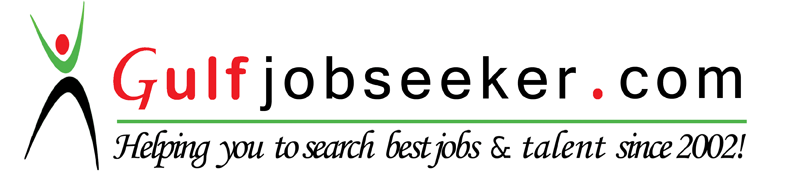 QualificationBoard/UniversityPercentageYearB PharmKerala University66.002007-2011Plus TwoHigher Secondary Board, Kerala.60.002005-2007SSLCBoard of Public Examination, Kerala.56.002004-2005